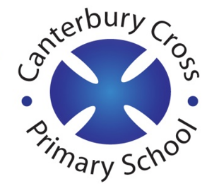 Remote Learning						       Year:      Nursery                    Week beginning:   06/06/22Email address to return completed work to: remotelearningN@cantcros.bham.sch.ukDay 1: Subject: Day 1: Literacy Phonics blending  20https://schools.ruthmiskin.com/training/view/HNbY4oyC/iCaqNXKk Day 1: Maths https://classroom.thenational.academy/lessons/sorting-2d-shapes-cdh3et Sorting 2D shapesIn this lesson, we will introduce the names and properties of some simple 2D shapes. We will use those properties to sort the shapes.Day 1: Foundation subject Green Nursery rhyme book    Name writing card     letter sounds boardDay 1: PE link https://www.youtube.com/watch?v=QuL3lhsU1Bs   Alan the Camel | A Cosmic Kids Yoga Adventure!Day 2: Subject: Day 2: Literacy  Phonics blending 21https://schools.ruthmiskin.com/training/view/Bd1cdciF/jxhQwLYh Day 2: Maths https://classroom.thenational.academy/lessons/creating-patterns-with-shapes-ctj3gcCreating patterns with shapesIn this lesson, we will be making and spotting different repeating patterns.Day 2: Foundation subject Green Nursery rhyme book    Name writing card     letter sounds boardDay 2: PE link https://www.youtube.com/watch?v=QuL3lhsU1Bs   Alan the Camel | A Cosmic Kids Yoga Adventure!Day 3: Day 3: Literacy  Phonics blending 22https://schools.ruthmiskin.com/training/view/1gvamnWL/5jDY32yBDay 3: Maths https://classroom.thenational.academy/lessons/finding-3d-shapes-in-the-environment-c9j64cFinding 3D shapes in the environmentIn this lesson, we will learn the names of simple 3D shapes.Day 3: Foundation subject Green Nursery rhyme book    Name writing card     letter sounds boardDay 3: PE link https://www.youtube.com/watch?v=QuL3lhsU1Bs   Alan the Camel | A Cosmic Kids Yoga Adventure!Day 4: Subject: Day 4: Literacy  Phonics blending 23https://schools.ruthmiskin.com/training/view/0bel6y2l/d8ovuLcD Day 4: Maths https://classroom.thenational.academy/lessons/describing-3d-shapes-crwk2e Describing 3D shapesIn this lesson, we will look closely at the properties of 3D shapes and talk about them, using new language to describe them.Day 4: Foundation subject Green Nursery rhyme book    Name writing card     letter sounds boardDay 4: PE link https://www.youtube.com/watch?v=ZvJH8Kbzj54Lulu the Baby Lioness | A Cosmic Kids Yoga Adventure!Day 5: Subject: Day 5: Literacy  Phonics blending 24https://schools.ruthmiskin.com/training/view/91pQF2zJ/D24mYHIo Day 5: Maths https://classroom.thenational.academy/lessons/revision-and-practise-71jk6tRevision and practiseIn this lesson, we will practise some of the concepts of shape and pattern.Day 5: Foundation subject Green Nursery rhyme book    Name writing card     letter sounds boardDay 5: PE link https://www.youtube.com/watch?v=ZvJH8Kbzj54Lulu the Baby Lioness | A Cosmic Kids Yoga Adventure!